German KS2 Scheme of Work OverviewThis overview shows the coverage of topics across the four stages of language learning in KS2 Click2Teach. For detailed information on each stage, refer to the Long-Term Plans (LTP) linked below. For other key documentation, click the buttons below.
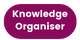 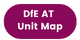 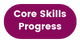 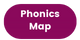 German KS2 Scheme of Work OverviewThis overview shows the coverage of topics across the four stages of language learning in KS2 Click2Teach. For detailed information on each stage, refer to the Long-Term Plans (LTP) linked below. For other key documentation, click the buttons below.
German KS2 Scheme of Work OverviewThis overview shows the coverage of topics across the four stages of language learning in KS2 Click2Teach. For detailed information on each stage, refer to the Long-Term Plans (LTP) linked below. For other key documentation, click the buttons below.
German KS2 Scheme of Work OverviewThis overview shows the coverage of topics across the four stages of language learning in KS2 Click2Teach. For detailed information on each stage, refer to the Long-Term Plans (LTP) linked below. For other key documentation, click the buttons below.
German KS2 Scheme of Work OverviewThis overview shows the coverage of topics across the four stages of language learning in KS2 Click2Teach. For detailed information on each stage, refer to the Long-Term Plans (LTP) linked below. For other key documentation, click the buttons below.
Half Term/ StageYear 3/4 Year ALTPYear 3/4 Year BLTPYear 5/6 Year ALTPYear 5/6 Year B LTPAutumn 1A new start(Greetings, feelings, numbers, colours)Welcome to school(Recap core language, rooms in a school, classroom objects)Talking about us/school subjects(Extended feelings, recap personal information, introduce a friend, subjects and opinions)Revisiting me/Telling the time/Everyday life(Personal info recap, numbers to 60, time phrases, daily routine conversations)Autumn 2Calendar and celebrations(Bonfire colours, commands, days and months, Christmas)My town, your town(Commands, shops, asking and giving directions)Time in the city(German city, buying a ticket, directions, descriptions, shopping, festive jumper)Homes and houses(Rooms in a house, furniture, describe rooms, spooky house story, game, elf on shelf)Spring 1Animals I like and don’t like (Animal nouns, singular and plural, opinions, story)Family tree and faces(Epiphany, family members, personal info, face parts, describing with colours)Healthy eating, going to market(Fruit and veg nouns, class survey, prices, market dialogue, recipe)Playing and enjoying sport(Sport nouns, opinions, verb to play, sports descriptions)Spring 2Carnival and using numbers (Carnival, numbers to 15, core language recap, age, dates, Easter)Face and body parts(Face and body parts nouns and commands, yoga with body parts, alien creation)Clothes(Clothes nouns, verb to wear, describe using adjectives, read descriptions, design and write)Funfair and favourites(Funfair rides, opinions, adjectives, plan and describe theme park, favourite things, tradition)Summer 1Fruits and vegetables, Hungry Giant(Fruit and veg nouns, counting, asking politely, story, board game)Feeling unwell/Jungle animals(Aches and pains, doctor role play, animal nouns, adjectives, simple sentences, story)Out of this world(ID cards, personal info conversations, names of planets, adjectives, prior learning recall, planet creations)Café culture(Café culture in Germany, opinions, German breakfast, hotel breakfasts, café roleplay)Summer 2Going on a picnic(Picnic story, food items, polite request)Aliens in Germany(Explore Germany, ask and answer ‘where do you live?’)Language Puzzle*The weather(Weather phrases, seasons, forecast)Ice creams(Flavours, opinions)Language Puzzle*Going to the seaside(Items for the beach, persuasive sentences, visiting the seaside, read and understand facts about the beach)Language Puzzle*Performance Time(Comedy sketch – What a waiter! Mocktails, scavenger hunt, Read all about it – Transition to KS3)Language Puzzle*